Информация о городе Красноярске в сравнении с городами-миллионниками за 2023 годАнализ социально-экономических показателей проводится среди 14 городов России с численностью населения более 1 миллиона человек без учета Москвы и Санкт-Петербурга.Город Красноярск среди городов – миллионников занимает 6 место по численности населения. Среди городов Сибирского федерального округа (СФО) Красноярск занимает 2 место. До переписи населения Красноярск был на 10 месте. По итогам переписи Красноярск обогнал по численности населения Уфу, Самару, Ростов-на-Дону и Омск, которые ранее занимали места выше Красноярска.На 01.01.2024 город Красноярск занял 6 место по числу родившихся на тысячу населения. Среди городов СФО Красноярск занимает 2 место.По количеству умерших на тысячу населения город Красноярск занимает 2 место. Лидером является Казань, демонстрирующая самое низкое значение данного показателя.В 2023 году естественный прирост сложился только в Краснодаре и Казани,  в остальных городах – миллионниках зафиксирована естественная убыль. 
Город Красноярск по данному показателю занимает 4 место. Среди городов 
СФО – 1 место.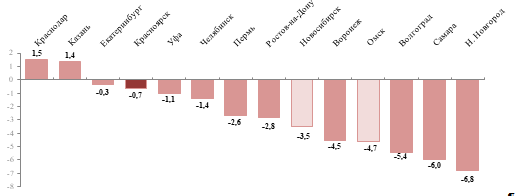 Лидирующую позицию в рейтинге город Красноярск занял по числу прибывшего населения на тысячу человек. По числу выбывших на тысячу человек населения город Красноярск, напротив, занял последнее 14 место. По миграционному приросту населения Красноярск занимает 2 место. Миграционная убыль отмечена в 6 городах. Среди городов СФО – 1 место. По среднесписочной численности работников крупных и средних 
организаций на тысячу населения Красноярск находится на 13 месте. Среди городов СФО – 3 место.По показателю среднемесячная заработная плата на крупных и средних организациях Красноярск занимает 2 место после Екатеринбурга. Среди городов СФО – 1 место.По итогам 2023 года Красноярск занимает 3 место по величине сальдированной прибыли по крупным и средним организациям города в расчете на тысячу населения, уступая городам Казань и Краснодар.По объему отгруженных промышленных товаров по обрабатывающим производствам крупных и средних организаций на тысячу населения Красноярск находится на 11 месте. Среди городов СФО – 2 место.В рейтинге по вводу в действие жилья на тысячу населения город Красноярск занимает 8 место. Среди городов СФО – 2 место.По объему инвестиций в основной капитал по крупным и 
средним организациям на тысячу населения город Красноярск занимает 
11 место. Среди городов СФО – 2 место.По обороту розничной торговли крупных и средних организаций на тысячу населения Красноярск занимает 13 место. Среди городов СФО – 2 место.По обороту общественного питания крупных и средних организаций на тысячу населения Красноярск занимает 9  место. Среди городов СФО – 1 место.Заместитель Главы города – руководитель департамента экономической политики и инвестиционного развития							И.Р. АнтипинаТименцева Ксения АлександровнаМаскина Татьяна Александровна, 226-10-95